        N                                                                                                                                                                                                                                                                                                                                                                                                                                                                                                                                                                                                                                                                                                                                             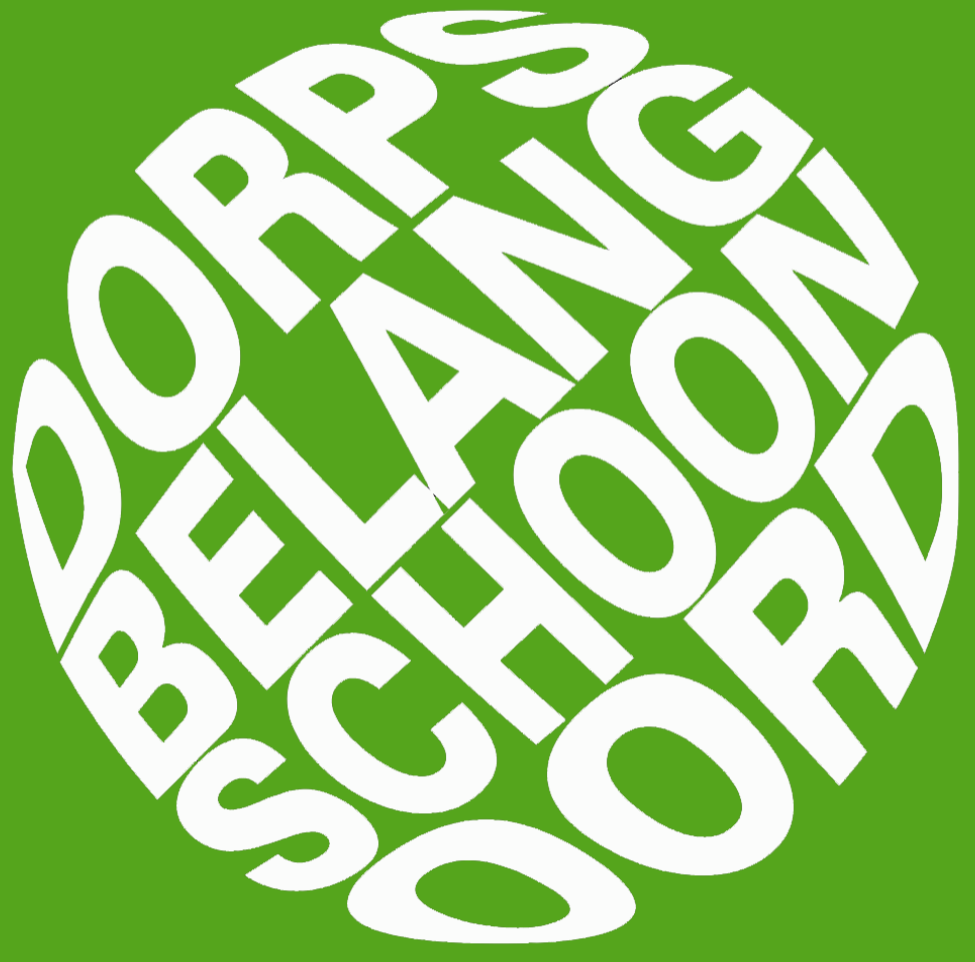 Alle ontvangen aanvragen worden via dit formulier aan de bewoners van Schoonoord kenbaar gemaakt.
Een aanvraag dient voor het algemeen belang te zijn. Daarom kunnen de bewoners hun stem uitbrengen en aangeven of zij voor of tegen deze aanvraag zijn. Geef je mening door één van de vakjes (voor of tegen) aan te vinken en hieronder  je naam en mailadres in te vullen*.*er kan maar één keer worden gestemt.Aanvraag: VoorTegenBedrag:€Aanvraag:VoorTegenBedrag:€Aanvraag:VoorTegenBedrag:€Aanvraag:VoorTegenBedrag:€Naam: 
Tel.:Mailadres: Motivatie: ik ben voor/tegen omdat:.....................................................................................................................................................................................................................................................................................................................................................................................................................................................................................................................